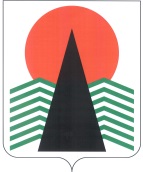 АДМИНИСТРАЦИЯ  НЕФТЕЮГАНСКОГО  РАЙОНАпостановлениег.НефтеюганскО внесении изменений в постановление администрации Нефтеюганского района 
от 24.04.2015 № 884-па-нпа «Об утверждении порядков предоставления субсидий субъектам малого и среднего предпринимательства и грантов в форме субсидий начинающим предпринимателям Нефтеюганского района»В соответствии с Бюджетным кодексом Российской Федерации, Федеральным законом от 24.07.2007 № 209-ФЗ «О развитии малого и среднего предпринимательства в Российской Федерации», 	Законом Ханты-Мансийского автономного округа – Югры от 29.12.2007 № 213-оз «О развитии малого и среднего предпринимательства в Ханты-Мансийском автономном округе – Югре», постановлением Правительства Ханты-Мансийского автономного округа – Югры 
от 05.10.2018 № 336-п «О государственной программе Ханты-Мансийского автономного округа – Югры «Развитие экономического потенциала», в целях реализации мероприятий муниципальной программы «Содействие развитию малого 
и среднего предпринимательства и создание условий для развития потребительского рынка в Нефтеюганском районе на 2019-2024 годы и на период до 2030 года», утвержденной постановлением администрации Нефтеюганского района от 31.10.2016 № 1782-па-нпа п о с т а н о в л я ю:Внести в постановление администрации Нефтеюганского района 
от 24.04.2015 № 884-па-нпа «Об утверждении порядков предоставления субсидий субъектам малого и среднего предпринимательства и грантов в форме субсидий начинающим предпринимателям Нефтеюганского района» следующие изменения: В преамбуле слова «постановлением Правительства Ханты-Мансийского автономного округа – Югры от 09.10.2013 № 419-п «О государственной программе «Социально-экономическое развитие, инвестиции, инновации Ханты-Мансийского автономного округа – Югры на 2014-2020 годы», в целях реализации мероприятий муниципальной программы утвержденной постановлением администрации Нефтеюганского района от 25.10.2013 № 2834-па «Содействие развитию малого 
и среднего предпринимательства и создание условий для развития потребительского рынка в Нефтеюганском районе на 2014-2020 годы» заменить словами «постановлением Правительства Ханты-Мансийского автономного округа – Югры 
от 05.10.2018 № 336-п «О государственной программе Ханты-Мансийского автономного округа – Югры «Развитие экономического потенциала», в целях реализации мероприятий муниципальной программы «Содействие развитию малого 
и среднего предпринимательства и создание условий для развития потребительского рынка в Нефтеюганском районе на 2019-2024 годы и на период до 2030 года», утвержденной постановлением администрации Нефтеюганского района от 31.10.2016 № 1782-па-нпа»;В приложении № 1: В разделе 1:Заголовок раздела изложить в следующей редакции:«1. Общие положения о предоставлении субсидии»; Подпункт 1.7.2 пункта 1.7 изложить в следующей редакции:«1.7.2. Субъекты малого и среднего предпринимательства осуществляющие деятельность в сфере социального предпринимательства – субъекты, соответствующие условиям, установленным статьей 5.1 Закона Ханты-Мансийского автономного округа – Югры от 29.12.2007 № 213-оз «О развитии малого и среднего предпринимательства в Ханты-Мансийском автономном округе – Югре»;Пункт 1.9 изложить в следующей редакции:«1.9. Категории Субъектов, имеющих право на получение субсидии:»;В подпункте 1.9.1 пункта 1.9 слово «критериям» заменить словом «категориям»;Подпункт 1.9.3 пункта 1.9 изложить в следующей редакции:«1.9.3. Осуществление социально-значимого вида деятельности, определенного в Нефтеюганском районе и утвержденного муниципальной программой: сельское, лесное хозяйство, охота, рыболовство, рыбоводство (01,02,03);производство пищевой продукции (10);производство безалкогольных напитков; производство минеральных вод 
и прочих питьевых вод в бутылках (11.07);производство текстильных изделий (13);производство одежды (14);обработка древесины и производство изделий из дерева и пробки, кроме мебели, производство изделий из соломки и материалов для плетения (16);обработка металлов и нанесение покрытий на металлы, механическая обработка металлов (25.6);производство мебели (31);ремонт и монтаж машин и оборудования (33);сбор, обработка и утилизация отходов, обработка вторичного сырья (38);работы строительные специализированные (43);техническое обслуживание и ремонт автотранспортных средств (45.2);деятельность гостиниц и прочих мест для временного проживания (55.10);деятельность по предоставлению продуктов питания и напитков (при условии деятельности ресторанов и кафе здорового питания, детские кафе, молодежные кафе, фито-бары), при отсутствии реализации алкогольной продукции, пива и табачных изделий (56);деятельность по технической инвентаризации недвижимого имущества (68.32.3);деятельность в области фотографии (74.2); деятельность по письменному и устному переводу (74.30);деятельность туристических агентств и прочих организаций, предоставляющих услуги в сфере туризма (в части внутреннего и въездного туризма, а также деятельности по предоставлению экскурсионных туристических услуг) (79);деятельность по обслуживанию зданий и территорий (81);образование дополнительное детей и взрослых (85.41);деятельность массажных салонов (86.90.3);предоставление социальных услуг без обеспечения проживания (88);деятельность в области культуры, спорта, организации досуга и развлечений (90,91,93), (за исключением деятельности по организации и проведению азартных игр и заключению пари, по организации и проведению лотерей) (92); ремонт компьютеров, предметов личного потребления и хозяйственно-бытового назначения (95);предоставление услуг парикмахерскими и салонами красоты (96.02);стирка и химическая чистка текстильных и меховых изделий (96.01);организация похорон и предоставление связанных с ними услуг (96.03).»;		1.2.2.6. Пункт 1.10 изложить в следующей редакции:«1.10. Категории инновационных компаний, имеющих право на получение субсидии:»;В разделе 2:В пункте 2.1 слова «в социальной сфере» заменить словами «в сфере социального предпринимательства»;Пункт 2.4 изложить в следующей редакции:«2.4. Субсидия предоставляется Субъектам в виде возмещения части затрат, связанных с участием в выставках, ярмарках проводимых на территории Ханты-Мансийского автономного округа – Югра.Возмещению подлежат фактически произведенные и документально подтвержденные затраты Субъектов, связанных с участием в выставках, ярмарках, проводимых на территории Ханты-Мансийского автономного округа – Югра произведенные Субъектами в течение 12 (двенадцати) месяцев, предшествующих дате подачи заявления Субъекта.Субсидия предоставляется Субъекту в размере 80 процентов от произведенных фактических затрат, но не более 100 тыс. рублей за 1 участие в выставке, ярмарке, проводимой на территории Ханты-Мансийского автономного округа – Югра 
по следующим статьям затрат:регистрационные сборы;аренда выставочных площадей;аренда выставочного оборудования;сертификация продукции, лабораторные исследования продукции, ветеринарные услуги;проживание (на 1 Субъекта и не более 3-х сотрудников Субъекта);транспортные расходы.»;1.2.2.3. В абзаце первом пункта 2.11 слова «на первое число месяца, предшествующего месяцу, в котором планируется заключение договора (соглашения), указанного в пункте 2.24 раздела 2 настоящего Порядка» заменить словами «на дату подачи заявления»;1.2.2.4. В пункте 2.16 слова «приложениям № 1-3» заменить словами «приложениям № 1-2»;1.2.2.5. В пункте 2.20 слова «приложениями № 1-3» заменить словами «приложениями № 1-2»;1.2.2.6. Пункты 2.22, 2.23 изложить в следующей редакции:«2.22. Максимальный срок рассмотрения документов Комиссией составляет 
20 рабочих дней со дня окончания срока приема документов. 2.23. По итогам заседания Комиссия принимает решение рекомендовать Администрации предоставить субсидию Субъекту, либо отказать в предоставлении субсидии. Решение оформляется протоколом заседания Комиссии.При принятии Администрацией отрицательного решения Субъекту направляется соответствующее уведомление об отказе в предоставлении субсидии подписанное Главой Нефтеюганского района или лицом, его замещающим, 
с указанием причин отказа, при принятии Администрацией положительного решения осуществляется подготовка проекта распоряжения о предоставлении субсидии.»;В приложение № 1 к Порядку предоставления субсидий субъектам малого и среднего предпринимательства Нефтеюганского района: Абзац четвертый пункта 3 признать утратившим силу;Подпункт 3.1 пункта 3 дополнить седьмым абзацем следующего содержания:«информация администраций городского и сельских поселений входящих 
в состав Нефтеюганского района в части представленных документов Субъектов, 
на возмещение части затрат на аренду (субаренду) нежилых помещений, в отношении арендуемого Субъектом имущества (наличие / отсутствие в реестре муниципального имущества муниципального образования поселения).»;В пункте 6:Подпункт 6.2 признать утратившим силу;Подпункт 6.7 изложить в следующей редакции:«6.7. На возмещение затрат, связанных с участием в выставках, ярмарках, проводимых на территории Ханты-Мансийского автономного округа – Югра, Субъект дополнительно предоставляет:6.7.1. Документы подтверждающие расходы по регистрационным сборам участия в выставке, ярмарке, в том числе участие в конкурсах проводимых в рамках выставки, ярмарке (договор, договор-заявка, счет на оплату, платежное поручение, акт выполненных работ);6.7.2. Документы подтверждающие расходы по аренде выставочных площадей/оборудования (договор, договор-заявка, счет на оплату, платежное поручение, акт выполненных работ);6.7.3. Документы подтверждающие расходы по проживанию в гостинице, гостевом доме и других местах проживания (счет на оплату, платежное поручение, кассовые чеки, квитанция к приходно-кассовому ордеру) 1 Субъекта и не более 3-х сотрудников Субъекта (с предоставлением документов, подтверждающих трудоустройство: копия трудовой книжки, трудового договора, документы 
о направлении сотрудников в командировку);6.7.4. Документы подтверждающие расходы по сертификации продукции, лабораторным исследованиям продукции, ветеринарным услугам продукции предоставленной на выставке (договор, счет-договор, счет на оплату, платежное поручение, кассовые чеки, квитанция к приходно-кассовому ордеру, 
акт выполненных работ, сертификат, протокол испытаний, ветеринарная справка);6.7.5. Документы подтверждающие расходы по доставке выставочного товара, оборудования, участников выставки: а) проезд Субъекта (участника ярмарки) личным транспортом, принадлежащем Субъекту (участнику ярмарки) или членам семьи (супругу (супруге), детям, родителям, при предъявлении следующих подтверждающих документов:- копии свидетельства о регистрации и паспорта транспортного средства, подтверждающие право собственности на транспортное средство Субъекта (участника ярмарки) или членов его семьи (супруга (супруги), детей, родителей) 
и водительское удостоверение;- квитанции об оплате, кассовые чеки автозаправочных станций в соответствии с нормами расхода топлива соответствующей марки транспортного средства.б) проезд Субъекта автомобильным транспортом (автобус общего типа): - автобусные билеты междугороднего сообщения для возмещения затрат, связанных с проездом к месту проведения ярмарки, выставки и обратно. в) при заключении договора на оказание транспортных услуг (договор 
с расчетом транспортных расходов, счет-договор с расчетом транспортных расходов, счета на оплату, платежные поручения, кассовые чеки, акт выполненных работ).»;1.4. Приложение № 2 к Порядку предоставления субсидий субъектам малого 
и среднего предпринимательства Нефтеюганского района изложить в редакции согласно приложению № 1 к настоящему постановлению;1.5. Приложение № 3 к Порядку предоставления субсидий субъектам малого 
и среднего предпринимательства Нефтеюганского района признать утратившим силу;1.6. В Приложении № 2:1.6.1. В разделе 1:1.6.1.1. Подпункт 1.7.2 пункта 1.7 изложить в следующей редакции:«1.7.2. Приоритетная целевая группа субъектов малого предпринимательства (получателей грантов) - зарегистрированные безработные, работники, находящиеся под угрозой массового увольнения (установление неполного рабочего времени, временная приостановка работ, предоставление отпуска без сохранения заработной платы, мероприятия по высвобождению работников), работники градообразующих предприятий, особая категория Субъектов, военнослужащие уволенные в запас 
в связи с сокращением Вооруженных Сил Российской Федерации, субъекты молодежного предпринимательства, субъекты малого предпринимательства, относящиеся к социальному предпринимательству - субъекты, соответствующие условиям, установленным статьей 5.1 Закона Ханты-Мансийского автономного округа – Югры от 29.12.2007 № 213-оз «О развитии малого и среднего предпринимательства в Ханты-Мансийском автономном округе – Югре.»;1.6.1.2. Абзац первый пункта 1.8 изложить в следующей редакции:«1.8. Грант в форме субсидии предоставляется Субъекту на цели:»;1.6.2. В разделе 2:1.6.2.1. В пункте 2.3 слова «приложениям № 1-3» заменить словами «приложениям № 1-2»;1.6.2.2. В пункте 2.7 слова «приложением № 1-3» заменить словами «приложением № 1-2»;1.6.2.3. Подпункт 2.10.3 пункта 2.10 изложить в следующей редакции:«2.10.3. Несоответствие Субъекта следующим требованиям:а) Субъект не является иностранным юридическим лицом, а также российским юридическим лицом, в уставном (складочном) капитале которого доля участия иностранных юридических лиц, местом регистрации которых является государство (территория), включенное в утверждаемый Министерством финансов Российской Федерации перечень государств и территорий, предоставляющих льготный налоговый режим налогообложения и (или) не предусматривающих раскрытия 
и предоставления информации при проведении финансовых операций (офшорные зоны), в совокупности превышает 50 процентов;б) Субъект не получает в текущем финансовом году средства из бюджета Нефтеюганского района, из которого планируется предоставление Гранта, 
в соответствии с иными правовыми актами на цели, указанные в пункте 1.8 раздела 1 настоящего Порядка;в) у Субъекта на дату подачи заявления, отсутствует просроченная задолженность по возврату в бюджет Нефтеюганского района, субсидий, бюджетных инвестиций, предоставленных в том числе в соответствии с иными правовыми актами, иной просроченной задолженности перед бюджетом Нефтеюганского района;г) у Субъекта отсутствует неисполненная обязанность по уплате налогов, сборов, страховых взносов, пеней, штрафов и процентов, подлежащих уплате 
в соответствии с законодательством Российской Федерации о налогах и сборах, 
на дату подачи заявления.д) Субъект, являющийся юридическим лицом, не должен находиться 
в процессе ликвидации, реорганизации, в отношении него не введена процедура банкротства, деятельность участника отбора не должна быть приостановлена 
в порядке, предусмотренном законодательством Российской Федерации, Субъект, являющийся индивидуальным предпринимателем, не должен прекратить деятельность в качестве индивидуального предпринимателя.»;1.6.2.4. Подпункт 2.11.6 пункта 2.11 изложить в следующей редакции:«2.11. В случае если количество заявок превышает лимит бюджетных средств на эти цели, победителями отбора признаются Субъекты:заявки, которых набрали наибольшее количество баллов;при равном количестве баллов-ранее поданной заявке.»;1.6.2.5. Пункт 2.13 изложить в следующей редакции:«2.13. По итогам заседания Комиссия принимает решение рекомендовать Администрации предоставить Грант Субъекту, либо отказать в предоставлении Гранта. Решение оформляется протоколом заседания Комиссии.При принятии Администрацией отрицательного решения Субъекту направляется соответствующее уведомление об отказе в предоставлении Гранта подписанное Главой Нефтеюганского района или лицом, его замещающим, 
с указанием причин отказа, при принятии Администрацией положительного решения осуществляется подготовка проекта распоряжения о предоставлении Гранта.»;1.6.3. В разделе 3:1.6.3.1. Пункт 3.9 признать утратившим силу;1.6.3.2. В подпункте «г» подпункта 3.10.2 пункта 3.10 слова «одного года» заменить словами «двух лет»;1.6.4. Пункт 5.3 раздела 5 дополнить абзацем четвертым следующего содержания:«несоблюдения обязательства, установленного подпунктом «г» подпункта 3.10.2 пункта 3.10 раздела 3 настоящего Порядка.»;1.7. 	В приложение № 1 к Порядку предоставления грантов в форме субсидий начинающим предпринимателям Нефтеюганского района абзац шестой пункта 3 признать утратившим силу;1.8. Приложение № 2 к Порядку предоставления грантов в форме субсидий начинающим предпринимателям Нефтеюганского района изложить в редакции согласно приложению № 2 к настоящему постановлению;1.9. Приложение № 3 к Порядку предоставления грантов в форме субсидий начинающим предпринимателям Нефтеюганского района признать утратившим силу;1.10. В Приложение № 3: 1.10.1. В разделе 1:1.10.1.1. В пункте 1.1 слова «2017-2020 годы» заменить словами «2019-2024 годы и на период до 2030 года»;1.10.1.2. Пункт 1.2 изложить в следующей редакции:«1.2. Грант предоставляется субъектам малого и среднего предпринимательства для реализации регионального проекта «Расширение доступа субъектов МСП 
к финансовой поддержке, в том числе к льготному финансированию» (далее-региональный проект) входящего в состав национального проекта «Малое и среднее предпринимательство и поддержка индивидуальной предпринимательской инициативы» в целях обеспечения доступности финансовых мер поддержки путем предоставления субсидии из бюджета Нефтеюганского района в рамках мероприятий регионального проекта и муниципальной программы.».1.10.2. В разделе 2:1.10.2.1. В пункте 2.4 слова «приложениям № 1-4» заменить словами «приложениям № 1,2,4»;1.10.2.2. В пункте 2.8 слова «приложениями № 1-4» заменить словами «приложениями № 1,2,4»;1.10.2.3. Подпункт 2.11.3 пункта 2.11 изложить в следующей редакции:«2.11.3. Несоответствие Субъекта следующим требованиям:а) Субъект не является иностранным юридическим лицом, а также российским юридическим лицом, в уставном (складочном) капитале которого доля участия иностранных юридических лиц, местом регистрации которых является государство (территория), включенное в утверждаемый Министерством финансов Российской Федерации перечень государств и территорий, предоставляющих льготный налоговый режим налогообложения и (или) не предусматривающих раскрытия 
и предоставления информации при проведении финансовых операций (офшорные зоны), в совокупности превышает 50 процентов;б) Субъект не получает в текущем финансовом году средства из бюджета Нефтеюганского района, из которого планируется предоставление Гранта, 
в соответствии с иными правовыми актами на цели, указанные в пункте 1.8 раздела 1 настоящего Порядка;в) у Субъекта на дату подачи заявления, отсутствует просроченная задолженность по возврату в бюджет Нефтеюганского района, субсидий, бюджетных инвестиций, предоставленных в том числе в соответствии с иными правовыми актами, иной просроченной задолженности перед бюджетом Нефтеюганского района;г) у Субъекта, отсутствует неисполненная обязанность по уплате налогов, сборов, страховых взносов, пеней, штрафов и процентов, подлежащих уплате 
в соответствии с законодательством Российской Федерации о налогах и сборах, 
на дату подачи заявления;д) Субъект, являющийся юридическим лицом, не должен находиться 
в процессе ликвидации, реорганизации, в отношении него не введена процедура банкротства, деятельность участника отбора не должна быть приостановлена 
в порядке, предусмотренном законодательством Российской Федерации, Субъект, являющийся индивидуальным предпринимателем, не должен прекратить деятельность в качестве индивидуального предпринимателя.»;1.10.2.4. Подпункт 2.12.5 пункта 2.12 изложить в следующей редакции:«2.12.5. В случае если количество заявок превышает лимит бюджетных средств на эти цели, победителями отбора признаются Субъекты:заявки, которых набрали наибольшее количество баллов;при равном количестве баллов-ранее поданной заявке.»;1.10.2.5. Пункт 2.14 изложить в следующей редакции:«2.14. По итогам заседания Комиссия принимает решение рекомендовать Администрации предоставить Грант Субъекту, либо отказать в предоставлении Гранта. При принятии Администрацией отрицательного решения Субъекту направляется соответствующее уведомление об отказе в предоставлении Гранта подписанное Главой Нефтеюганского района или лицом, его замещающим, 
с указанием причин отказа, при принятии Администрацией положительного решения осуществляется подготовка проекта распоряжения о предоставлении Гранта.»;1.10.3. Пункт 3.7 раздела 3 признать утратившим силу.	1.11. В приложение № 1 к Порядку предоставления гранта в форме субсидии 
на создание и (или) обеспечение деятельности центра молодежного инновационного творчества субъектам малого и среднего предпринимательства Нефтеюганского района:1.11.1. В пункте 3:1.11.1.1. Абзац пятый признать утратившим силу;1.11.1.2. Абзац шестой подпункта 3.1 изложить в следующей редакции:«информация управления отчетности и программно-целевого планирования администрации Нефтеюганского района об отсутствии у Субъекта просроченной задолженности перед бюджетом Нефтеюганского района.»;1.12. Приложение № 2 к Порядку предоставления гранта в форме субсидии 
на создание и (или) обеспечение деятельности центра молодежного инновационного творчества субъектам малого и среднего предпринимательства Нефтеюганского района изложить в редакции согласно приложению № 3 к настоящему постановлению;1.13. Приложение № 3 к Порядку предоставления гранта в форме субсидии 
на создание и (или) обеспечение деятельности центра молодежного инновационного творчества субъектам малого и среднего предпринимательства Нефтеюганского района признать утратившим силу.Настоящее постановление подлежит официальному опубликованию 
в газете «Югорское обозрение» и размещению на официальном сайте органов местного самоуправления Нефтеюганского района.Настоящее постановление вступает в силу после официального опубликования.Контроль за выполнением постановления возложить на директора департамента финансов – заместителя главы Нефтеюганского района Бузунову М.Ф.Глава района 							Г.В.ЛапковскаяПриложение № 1к постановлению администрации Нефтеюганского районаот 31.03.2020 № 440-па-нпа«Приложение № 2к Порядку предоставления
субсидий субъектам малого 
и среднего предпринимательства Нефтеюганского районаГлаве Нефтеюганского района______________________________ЗАЯВЛЕНИЕо предоставлении субсидииЗаявитель (полное наименование и организационно-правовая форма юридического лица или Ф.И.О. индивидуального предпринимателя)В лице (фамилия, имя, отчество, должность руководителя или доверенного лица 
(№ доверенности, дата выдачи, срок действия))Прошу предоставить субсидию  (наименование вида субсидии)Настоящим подтверждаю, что(полное наименование и организационно-правовая форма юридического лица или Ф.И.О. индивидуального предпринимателя)- не является кредитной организацией, страховой организацией 
(за исключением потребительских кооперативов), инвестиционным фондом, негосударственным пенсионным фондом, профессиональным участником рынка ценных бумаг, ломбардами;-    не является участником соглашений о разделе продукции;-  не осуществляет предпринимательскую деятельность в сфере игорного бизнеса;-   не осуществляет в порядке, установленном законодательством Российской Федерации о валютном регулировании и валютном контроле, нерезидентом Российской Федерации, за исключением случаев, предусмотренных международными договорами Российской Федерации;-   не осуществляет производство и реализацию подакцизных товаров, а также добычу и (или) реализацию полезных ископаемых, за исключением общераспространенных полезных ископаемых;- ознакомлен(о) с Порядком предоставления субсидий субъектам малого 
и среднего предпринимательства Нефтеюганского района;- предупрежден(о) об ответственности в соответствии с законодательством Российской Федерации за предоставление недостоверных сведений и документов.Перечень прилагаемых документов:                                                                                                   подпись                                           Ф.И.О должность руководителя (для ЮЛ)                                       подпись                               Ф.И.О. руководителя М.П.Выражаю согласие на:- обработку персональных данных, в соответствии с Федеральным законом 
от 27.07.2006 № 152-ФЗ «О персональных данных»;- внесение информации в реестр субъектов малого и среднего предпринимательства, организаций инфраструктуры поддержки малого и среднего предпринимательства-получателей поддержки в соответствии с Федеральным законом от 24.07.2007 № 209-ФЗ «О развитии малого и среднего предпринимательства в Российской Федерации»;- запрос информации, необходимой для принятия решения о предоставлении субсидии.                                                                                                      подпись                                           Ф.И.О должность руководителя (для ЮЛ)                                       подпись                                  Ф.И.О. руководителя М.П.																										».Приложение № 2к постановлению администрации Нефтеюганского районаот 31.03.2020 № 440-па-нпа«Приложение № 2к Порядку предоставления
грантов в форме субсидий начинающим предпринимателям Нефтеюганского районаГлаве Нефтеюганского района______________________________ЗАЯВЛЕНИЕна предоставление гранта в форме субсидииЗаявитель (полное наименование и организационно-правовая форма юридического лица или Ф.И.О. индивидуального предпринимателя)В лице (фамилия, имя, отчество, должность руководителя или доверенного лица 
(№ доверенности, дата выдачи, срок действия))Прошу предоставить грант в форме субсидии для реализации бизнес-проекта:(название бизнес-проекта)Настоящим подтверждаю, что(полное наименование и организационно-правовая форма юридического лица или Ф.И.О. индивидуального предпринимателя)- не является кредитной организацией, страховой организацией 
(за исключением потребительских кооперативов), инвестиционным фондом, негосударственным пенсионным фондом, профессиональным участником рынка ценных бумаг, ломбардами;- не является участником соглашений о разделе продукции;- не осуществляет предпринимательскую деятельность в сфере игорного бизнеса;- не осуществляет в порядке, установленном законодательством Российской Федерации о валютном регулировании и валютном контроле, нерезидентом Российской Федерации, за исключением случаев, предусмотренных международными договорами Российской Федерации;- не осуществляет производство и реализацию подакцизных товаров, а также добычу и (или) реализацию полезных ископаемых, за исключением общераспространенных полезных ископаемых;- ознакомлен(о) с Порядком предоставления грантов в форме субсидий начинающим предпринимателям Нефтеюганского района;- предупрежден(о) об ответственности в соответствии с законодательством Российской Федерации за предоставление недостоверных сведений и документов.Перечень прилагаемых документов:                                                                                                    подпись                                             Ф.И.О должность руководителя (для ЮЛ)                                       подпись                             Ф.И.О. руководителя            М.П.Выражаю согласие на:- обработку персональных данных, в соответствии с Федеральным законом 
от 27.07.2006 № 152-ФЗ «О персональных данных»;- внесение информации в реестр субъектов малого и среднего предпринимательства, организаций инфраструктуры поддержки малого и среднего предпринимательства-получателей поддержки в соответствии с Федеральным законом от 24.07.2007 № 209-ФЗ «О развитии малого и среднего предпринимательства в Российской Федерации»;- запрос информации, необходимой для принятия решения о предоставлении субсидии.                                                                                                         подпись                                        Ф.И.О должность руководителя (для ЮЛ)                                      подпись                                 Ф.И.О. руководителя            М.П.».Приложение № 3к постановлению администрации Нефтеюганского районаот 31.03.2020 № 440-па-нпа«Приложение № 2к Порядку предоставления
гранта в форме субсидии на создание и (или) обеспечение деятельности центра молодежного инновационного творчества субъектам малого и среднего предпринимательства Нефтеюганского районаГлаве Нефтеюганского района______________________________Заявитель (полное наименование и организационно-правовая форма юридического лица или Ф.И.О. индивидуального предпринимателя)В лице (фамилия, имя, отчество, должность руководителя или доверенного лица 
(№ доверенности, дата выдачи, срок действия))Прошу предоставить грант в форме субсидии для реализации проекта:(название проекта создание и (или) обеспечения деятельности ЦМИТ)Настоящим подтверждаю, что(полное наименование и организационно-правовая форма юридического лица или Ф.И.О. индивидуального предпринимателя)- не является кредитной организацией, страховой организацией 
(за исключением потребительских кооперативов), инвестиционным фондом, негосударственным пенсионным фондом, профессиональным участником рынка ценных бумаг, ломбардами;- не является участником соглашений о разделе продукции;- не осуществляет предпринимательскую деятельность в сфере игорного бизнеса;- не осуществляет в порядке, установленном законодательством Российской Федерации о валютном регулировании и валютном контроле, нерезидентом Российской Федерации, за исключением случаев, предусмотренных международными договорами Российской Федерации;- не осуществляет производство и реализацию подакцизных товаров, а также добычу и (или) реализацию полезных ископаемых, за исключением общераспространенных полезных ископаемых;- не является учредителем других Субъектов и юридических лиц, учредители которых являются учредителями других Субъектов;- ознакомлен(о) с Порядком предоставления грантов в форме субсидий начинающим предпринимателям Нефтеюганского района;- предупрежден(о) об ответственности в соответствии с законодательством Российской Федерации за предоставление недостоверных сведений и документов.Перечень прилагаемых документов:                                                                                                 подпись                                            Ф.И.О должность руководителя (для ЮЛ)                                     подпись                                  Ф.И.О. руководителя М.П.Выражаю согласие на:- обработку персональных данных, в соответствии с Федеральным законом 
от 27.07.2006 №152-ФЗ «О персональных данных»;- внесение информации в реестр субъектов малого и среднего предпринимательства, организаций инфраструктуры поддержки малого и среднего предпринимательства-получателей поддержки в соответствии с Федеральным законом от 24.07.2007 № 209-ФЗ «О развитии малого и среднего предпринимательства в Российской Федерации»;- запрос информации, необходимой для принятия решения о предоставлении субсидии.                                                                                                    Подпись                                           Ф.И.О должность руководителя (для ЮЛ)                                      подпись                                   Ф.И.О. руководителя М.П.».31.03.2020№ 440-па-нпа№ 440-па-нпадата государственной регистрациивид деятельности по которому заявляется Субъект (в соответствии с кодами ОКВЭД) ИНН/ КПП/ ОГРНюридический адрес фактический адрес осуществления деятельности телефон (факс) /адрес электронной почтыСреднесписочная численность работников (за предшествующий год), человек Минимальный планируемый период сохранения рабочих местКоличество рабочих мест планируемых к созданию в следующем годуВид налогообложенияОбъем реализованной продукции, товаров, оказанных услуг, за предшествующий календарный год (тыс. рублей) № п/пНаименование документаОтметка о приложении документа (количество экземпляров/ листов)Индивидуальный предприниматель«»20г.Индивидуальный предприниматель«»20г.дата государственной регистрациисумма испрашиваемого гранта (в рублях)сумма расходов за счет собственных средств (в рублях)вид деятельности по которому заявляется Субъект (в соответствии с кодами ОКВЭД)место реализации проектаИНН/ КПП/ ОГРНюридический адресфактический адрес осуществления деятельностителефон (факс) / адрес электронной почтыСреднесписочная численность работников, человек Минимальный планируемый период сохранения рабочих местКоличество рабочих мест планируемых к созданию в следующем году№ п/пНаименование документаОтметка о приложении документа (количество экземпляров/ листов)Индивидуальный предприниматель«»20г.Индивидуальный предприниматель«»20г.дата государственной регистрациисумма испрашиваемого гранта (в рублях)сумма расходов за счет собственных средств (в рублях)вид деятельности по которому заявляется Субъект (в соответствии с кодами ОКВЭД)место реализации проектаИНН/ КПП/ ОГРНюридический адресфактический адрес осуществления деятельностителефон (факс) / адрес электронной почтыСреднесписочная численность работников, человек Минимальный планируемый период сохранения рабочих местКоличество рабочих мест планируемых к созданию в следующем году№ п/пНаименование документаОтметка о приложении документа (количество экземпляров/ листов) Индивидуальный предприниматель«»20г.Индивидуальный предприниматель«»20г.